February 17, 2015	In Re:	C-2014-2451935(SEE ATTACHED LIST)Sheila M. Rosado v. Philadelphia Gas WorksAppeal of BCS Decision/Billing DisputeHearing Notice	This is to inform you that a hearing on the above-captioned case will be held as follows:Type:		Initial in Person HearingDate: 		Monday, March 30, 2015Time: 		10:00 a.m.Location:	In an available 4th Floor Hearing Room (Take one of the last four elevators at the far end of the lobby)801 Market Street (enter on 8th Street)Philadelphia, PA  19107Presiding:	Administrative Law Judge Marta GuhlSuite 4063801 Market StreetPhiladelphia, PA  19107Telephone:	215.560.2105Fax:		215.560.3133	Attention:  You may lose the case if you do not come to this hearing and present facts on the issues raised.	You must serve the Presiding Officer with a copy of ANY document you file in this case.	If you intend to file exhibits, two (2) copies of all hearing exhibits to be presented into evidence must be submitted to the reporter.  An additional copy must be furnished to the Presiding Officer.  A copy must also be provided to each party of record.	Individuals representing themselves are not required to be represented by an attorney.  All others (corporation, partnership, association, trust or governmental agency or subdivision) must be represented by an attorney.  An attorney representing you should file a Notice of Appearance before the scheduled hearing date.You may represent yourself in the complaint process before the PUC. However, if you want legal representation, you may qualify for reduced- or no-cost services through the Widener Harrisburg Civil Law Clinic. The law clinic only serves customers living in Dauphin, Cumberland, Perry, Juniata, Northumberland, Schuylkill, Lebanon, Lancaster or York County whose income is 200 percent or less of the current Federal Poverty Line (FPL), as shown here:	If you are a person with a disability, and you wish to attend the hearing, we may be able to make arrangements for your special needs.  Please call the scheduling office at the Public Utility Commission at least five (5) business days prior to your hearing to submit your request.	If you require an interpreter to participate in the hearings, we will make every reasonable effort to have an interpreter present.  Please call the scheduling office at the Public Utility Commission at least ten (10) business days prior to your hearing to submit your request.Scheduling Office:  717.787.1399AT&T Relay Service number for persons who are deaf or hearing-impaired:  1.800.654.5988pc:	ALJ Marta Guhl	Jose Garcia	File Room	Calendar FileF-2014-2451935 - SHEILA ROSADO v. PHILADELPHIA GAS WORKS

SHEILA ROSADO
4406 NORTH FRANKLIN STREET
PHILADELPHIA PA  19140
215.626.5435LAURETO FARINAS ESQUIRE
PHILADELPHIA GAS WORKS
4TH FLOOR
800 W MONTGOMERY AVENUE
PHILADELPHIA PA  19122
215.684.6982Accepts E-serviceRepresenting Philadelphia Gas Works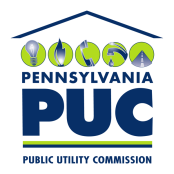  PUBLIC UTILITY COMMISSIONOffice of Administrative Law JudgeP.O. IN REPLY PLEASE REFER TO OUR FILEHousehold Size2014 Income Limit (200% FPL)1$23,3402$31,4603$39,5804$47,7005$55,8206$63,9407$72,0608$80,180